Прилаганите стандарти за качество на административното обслужване Ви гарантират:Лесен достъп и удобства в Центъра за административно обслужване (ЦАО)Лесен достъп и удобства в Центъра за административно обслужване (ЦАО)Лесен достъп с обществен транспорт до ОЦИУ: гр. Силистра, ул. „Симеон Велики“ № 33Спирка на ул.“ Симеон Велики“: Линия № 1Паркиране- Безплатни паркоместа за паркиране на леки автомобили зад сградата на Общинска администрация – Силистра. Удобно работно времеОт 8:00 до 17:00 часа, всеки работен ден. На служителите в Центъра за информация и услуги е осигурен различен ред за ползване на почивките, определени с работен график, така, че да се осигури непрекъсваем режим за работа с потребителите на административни услуги. В случай, когато в ОЦИУ има потребители на административни услуги в края на обявеното работно време, работата на ОЦИУ продължава до приключване на тяхното обслужване, но не повече от два астрономически часа след обявеното работно време, т.е.  не по-късно от 19.00 ч. Указателни табели за лесно и бързо ориентиране за:работното време;гише за заявяване и получаване на документи;информация за услугите;друга информация, касаеща дейността на администрацията.За клиенти със специфични потребности:осигурен е адаптиран достъп до ОЦИУ на партерния етаж в сградата на администрацията, позволяващ придвижване с инвалидна количка, трудно подвижни граждани и граждани с детски колички и др;обслужване на едно гише;нашите служители ще Ви окажат необходимото съдействие по време на престоя Ви в ОЦИУ;осигурен достъп до санитарен възел на същия етаж, където се намира ОЦИУ.В ОЦИУ на Ваше разположение састолове, плотове и пособия за попълване на документи;столове и масичка за посетители, пригодени за попълване на документи и/или изчакване;питейна вода и възможност за ползване на санитарен възел;формуляри на заявления/бланки;безплатен интернет;ксерокс машина.Добра информираност, бърза и лесна комуникацияДобра информираност, бърза и лесна комуникацияНашите служители ще Ви се представят и ще Ви обслужат любезно, с лично отношение, уважение и търпение;при спазване на конфиденциалност Информация за услугите ни ще намерите:на интернет страницата ни в секция Административни услуги; Електронни административни услуги;през интернет - Административен регистър на държавната администрация;на място в ОЦИУ:на хартиен носител, в т.ч. лесни и опростени образци за услугите: информацията за предоставяните от нас услуги е групирана по материя. Съдействие на място в ОЦИУ ще получите от Нашите служители в ОЦИУ и/или нашите експерти, които:ще отговорят на въпросите Ви по повод обслужването;ще Ви окажат помощ при попълване на документи за обслужването.В секция „Най-често задавани въпроси“ на нашата интернет страницаможете да зададете въпрос - ще Ви отговорим и ще публикуваме отговора.Предимства на обслужванетоПредимства на обслужванетоРазглеждаме и отговаряме бързо на Ваши запитвания от общ характер за устни запитвания на място или по телефона - в рамките на 15 минути;за писмени запитвания – до 5 работни дни.Бързо обслужване В рамките на 15 минути:ще приемем Вашите документи;ще Ви предоставим готовите документи.Ще ви обслужим само на едно гише В ОЦИУ няма да Ви се наложи за една услуга:да посещавате повече от едно гише.Проверете статуса на Вашата услуга На място в ОЦИУ може да получите информация за статуса на Вашата услуга, както и на тел: 086 816 202.Ще Ви уведомим за готовия резултат от услугатаКогато документът Ви е готов, включително предсрочно, ще Ви уведомим на посочените от Вас координати – телефон, електронна поща.Приемен ден на политическия кабинетЗапитвания/записвания и информация за приемните дни на Кмета и заместник - кметовете можете да получите на телефон 086 816 240 и на пропуска в Общината.Моля информирайте ни при проблеми във връзка с административното обслужване, като можете да подадете и сигнал, предложение или жалба:На място в ЦАОНа място в ЦАОСтараем се да решим въпроса и да отстраним проблема веднага - в рамките на престоя Ви в ОЦИУобърнете се към служителите ни в ОЦИУ;поискайте да Ви насочат и да Ви свържат с експерта по казуса;при необходимост се обърнете към  Секретаря на общината.Пишете ниПишете ниВашите сигнали, предложения или жалби ще получат обективен отговор            Може да ги подадете:По пощата на адрес: 7500 общ. Силистра, обл. Силистра, гр. Силистра, ул. „Симеон Велики“ № 33 до Общинска администрация-Силистра;На ръка в ОЦИУ;e-mail: mayor@silistra.bgв обозначената кутия на входа на администрацията.Обадете ни сеОбадете ни сеЩе Ви изслушаме и уведомим каква реакция и в какъв срок да очаквате отговор/резултат           За връзка с:ОЦИУ: тел - 086 816 202;Секретар: тел - 086 816 222. Информация за Вашата удовлетвореностИнформация за Вашата удовлетвореностВсяка година до 1 април в секция „Административно обслужване“ ще намерите публикуван           Годишен доклад за оценка на удовлетвореността на потребителите с: получената и анализирана информация от Вашата обратна връзка;резултатите от измерването на удовлетвореността Ви;предприетите от нас действия за подобряване качеството на обслужване.Благодарим Ви за Вашето учтиво отношение и уважение при комуникацията с нас!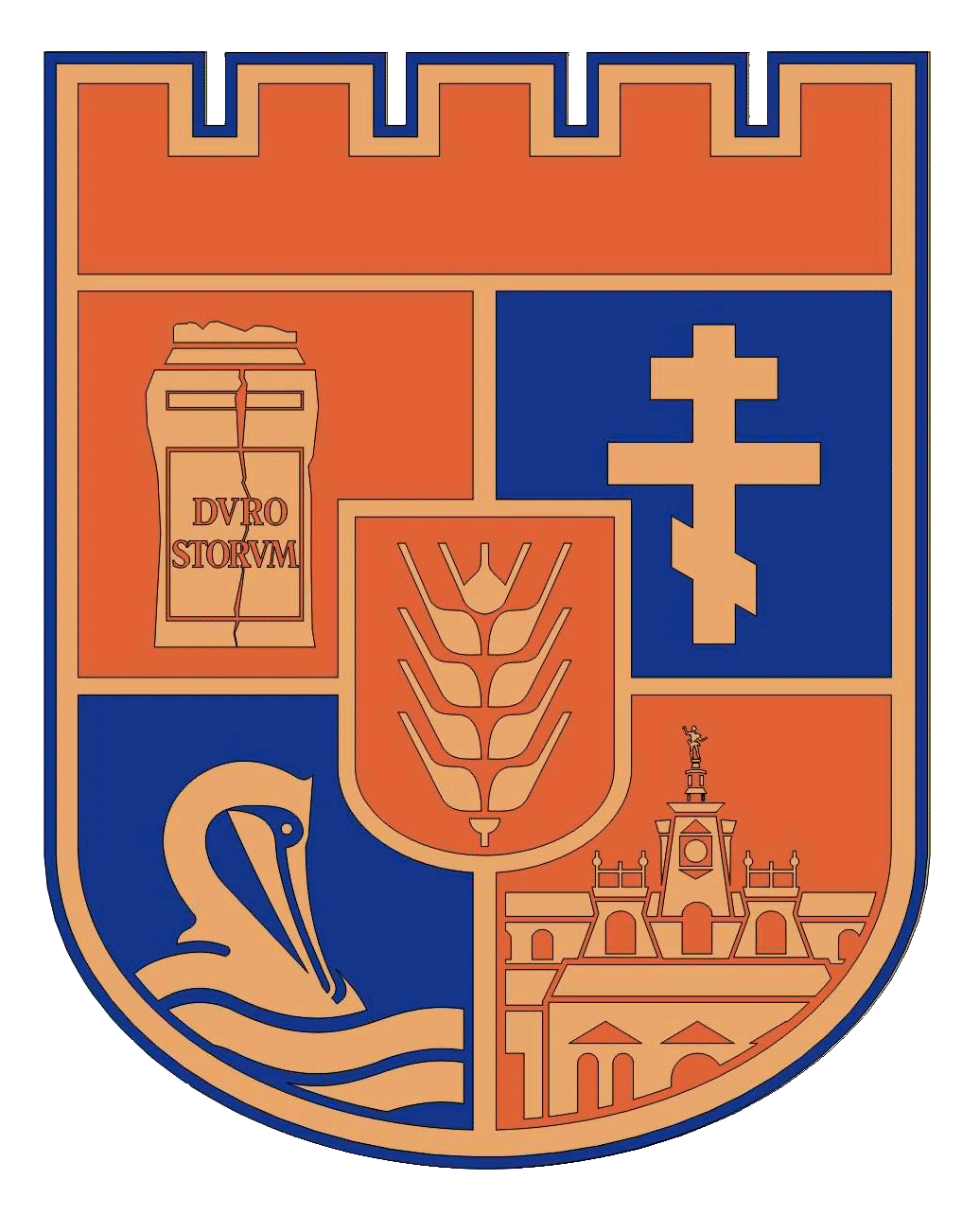 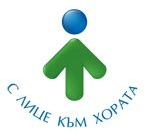 